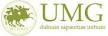 CdL in SCIENZE MOTORIECdL in SCIENZE MOTORIEElenco Esami cronologico aggiornatoal 17/02/2012 ore: 12:41